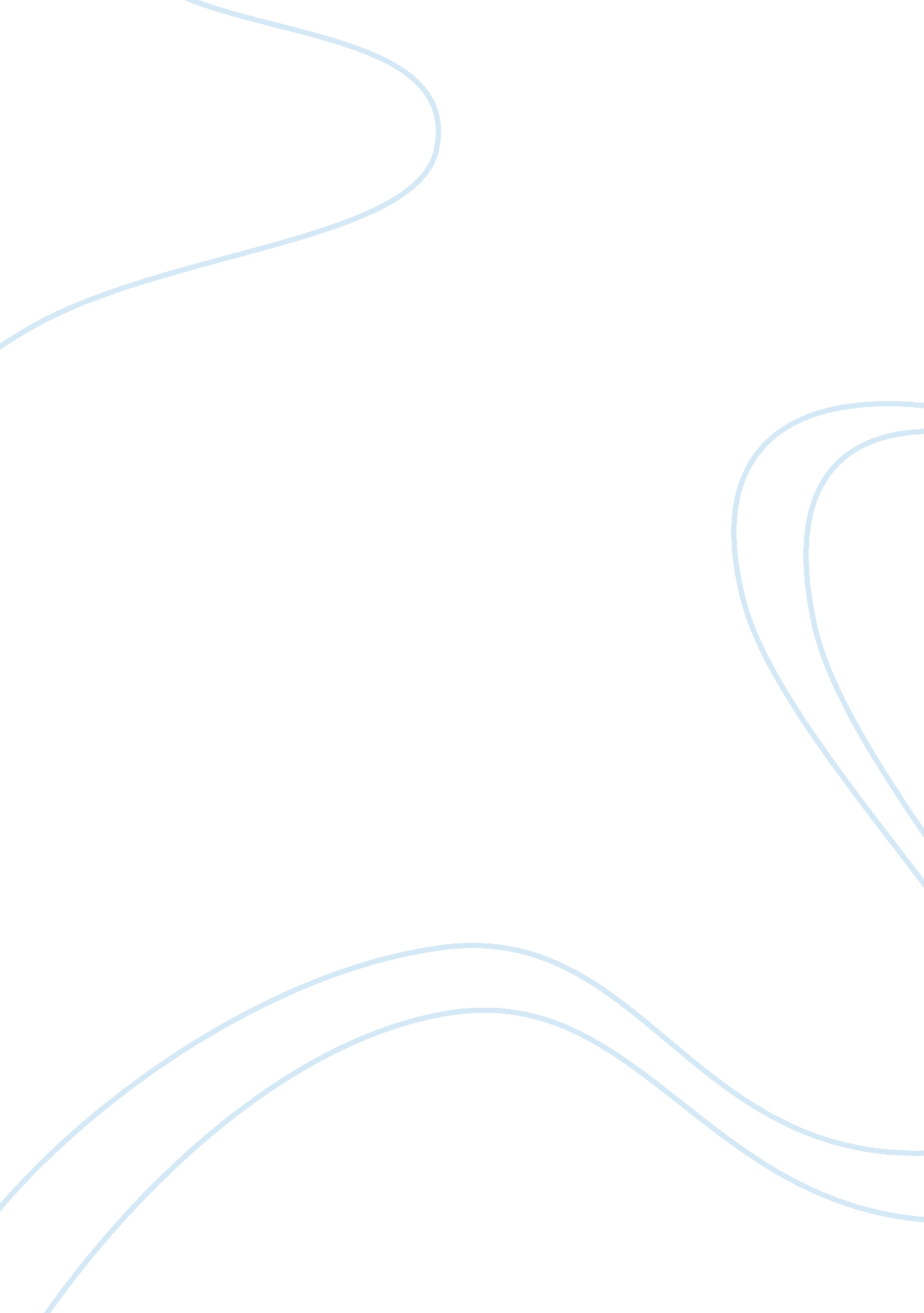 Taking responsibility for your actions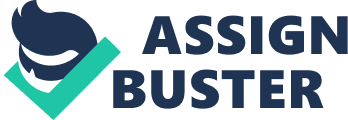 Responsibility is the ability to make decisions independently, noting that these decisions are within your actions. Therefore, it is also being accountable of any kind of decision or action you make. In life, we are not independent instead, we are dependent meaning we depend on one another and therefore we should be mindful of our actions. We should take actions that we can account for them at any particular time. Life has great challenges and at time, it may make us not to accept responsibilities. There are several reasons that make people not to take responsibility for their actions. These are; acting out of consciousness. When taking any action, you must make sure that you are sober. With this, I have learnt a lesion that I should not take any action without considering my state of soberness. I have to be careful when making any action because at the end of the day I have to account for my actions. I have now known that taking responsibility of my actions is very important. One way of taking responsibility of my actions is to accept my mistake instead of blaming it to someone. I admit my wrng actions and ask for pardoning. I am therefore, ready to make a change and be ready to take up responsibility of my actions every time. Besides this, I have understood that a responsible person is the one who rather accepts his mistakes and obtain responsibility than the one that justifies him/herself and looses responsibility. I have known that in life, not all people are perfect and therefore we are all bound to make mistakes. When a mistake occurs, it is not my turn to start pointing fingers on others thinking I am perfect. I must admit that I am also wrong and wait to receive corrections from others. This is one part of taking responsibility. I must be ready to accept being responsible in an action, I take so that I can have a good relationship with my leaders and collogues. I have had a lesson that from taking responsibility of my action, not only will I have a good relationship with my colleagues and leaders but I will also earn respect. One thing that I have learnt is that it is always good to take responsibility of your actions because whether the action was prompted by an unexpected situation or not at the ennd of the day you are the one who took the action. Again, if someone made you to land at an action unexpectedly may be because of anger or something else it will remain to be your action. With this, I have known that I have to accept my actions despite the situation that prompted me to the action. Being responsible for my actions will help me to guard against any silly act and it will as well help me to think before making any action just to confirm I am doing something right. I promise to take responsibility of my own actions so that it may help me to care for the interests of others, I will as well be responsible for my actions so that I can build a good relationship with the team members in order to enhance coordination and improve the image of the institution. I surely need to say I will always be responsible for my action, because I have realized that in life people ought to become responsible. Responsibility holds a great part in people’s life. Those that escape responsibility find themselves guilty. Their guilt will always make them shy off and life poor lives. I have therefore decided to embrace responsibility in all my actions in life. 